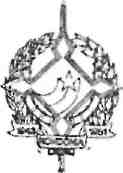 GOVERNO DO ESTADO DE RONDÔNIA GOVERNADORIADECRETO N. 848 DE 07 DE fevereiro DE 1983.0 GOVERNADOR DO ESTADO DE RONDÔNIA, no uso de suas atribuições legais, autoriza o Sr. REGINALDO VIEIRA DE VASCONCELOS, ocupante do Cargo em Comissão de Secretário de Estado de Industria, Comercio, Ciência e Tecnologia, para tratar junto ao Ministério do Interior, da captação de recursos para projetos de beneficiamento de produtos agrícolas, no período de 17 a 20.01.83, na cidade de Brasília-DF.Porto Velho (RO), 07 de fevereiro de 1.983 JORGE TEIXEIRA DE OLIVEIRAGOVERNADOR•